指定緊急避難場所・避難所において対応を行う皆さまへこのマニュアルは、市町村が設置した指定緊急避難場所又は避難所を運営するに当たり、職員の方の感染予防について、留意点をとりまとめたものですので、参考としてください避難所の開設準備において職員の皆様にやっていただくこと指定緊急避難場所で対応する市町村職員の皆様にやっていただくこと※１　フェイスシールド又はゴーグル。（目を覆うことができる物で代替可（シュノーケリングマスク等））※２　スタッフの個々が担当する内容に応じて使用する。（例：受付で連続して同じ人が複数の避難者に応対する際は着用する。単発的に、短時間に（一人15分以内）接する際は着用不要。）※３　手袋を外した際には、手洗いを行う。使い捨てビニール手袋も可。※４　手首を覆えるもの。使い捨て手袋・使い捨てビニール手袋も可。（複数人での共用は不可）※５　医療用ではないので、ゴミ袋での手作り、カッパでの代用も可。※６　保健・医療活動は、保健師、看護師、医師が行う。※７　体液等で汚れた衣服、リネンを取り扱う際の装備※８　撥水性のあるガウンが望ましい。出典：令和3年5月13日付け内閣府等通知「避難所における新型コロナウイルス感染症への対応に関するＱ＆Ａ（第３版）について」皆様に行っていただくこと厚生労働省「マメに正しい手の洗い方」https://www.mhlw.go.jp/bunya/kenkou/kekkaku-kansenshou01/dl/poster25b.pdf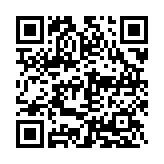 国立感染症研究所「手洗いで感染症予防」https://www.mhlw.go.jp/file/06-Seisakujouhou-10600000-Daijinkanboukouseikagakuka/0000123506.pdf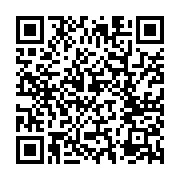 信州版「新たな日常のすすめ」(長野県ホームページ)https://www.pref.nagano.lg.jp/hoken-shippei/kenko/kenko/kansensho/susume.html信州版「新たな日常のすすめ」(長野県ホームページ)https://www.pref.nagano.lg.jp/hoken-shippei/kenko/kenko/kansensho/susume.htmlマスク眼の防護具※１使捨て手袋※3掃除用手袋※3、4長袖ガウン※5避難所受付時の対応○△※２○清掃・消毒○○○発熱、咳等の症状のある者等の専用ゾーンでの対応 ※6○○○発熱、咳等の症状のある者等の専用ゾーンでの清掃・消毒○○○軽症者等ゾーンでの応対 ※6○○○軽症者等ゾーンの清掃、消毒○○○○ゴミ処理○○○○リネン・衣類の洗濯 ※7○○○シャワー風呂の清掃○○○○※8